الجمهوريــــــة الجزائريــــــــــــــة الديمقراطيــــــــــــة الشعبيــــــــــة وزارة التعليـــــــــــم العالـــــــــي والبحث العلمـــــــــــي جامعــــــة محــــمد البشيـــــــر الإبراهيمـــــي برج بوعريريج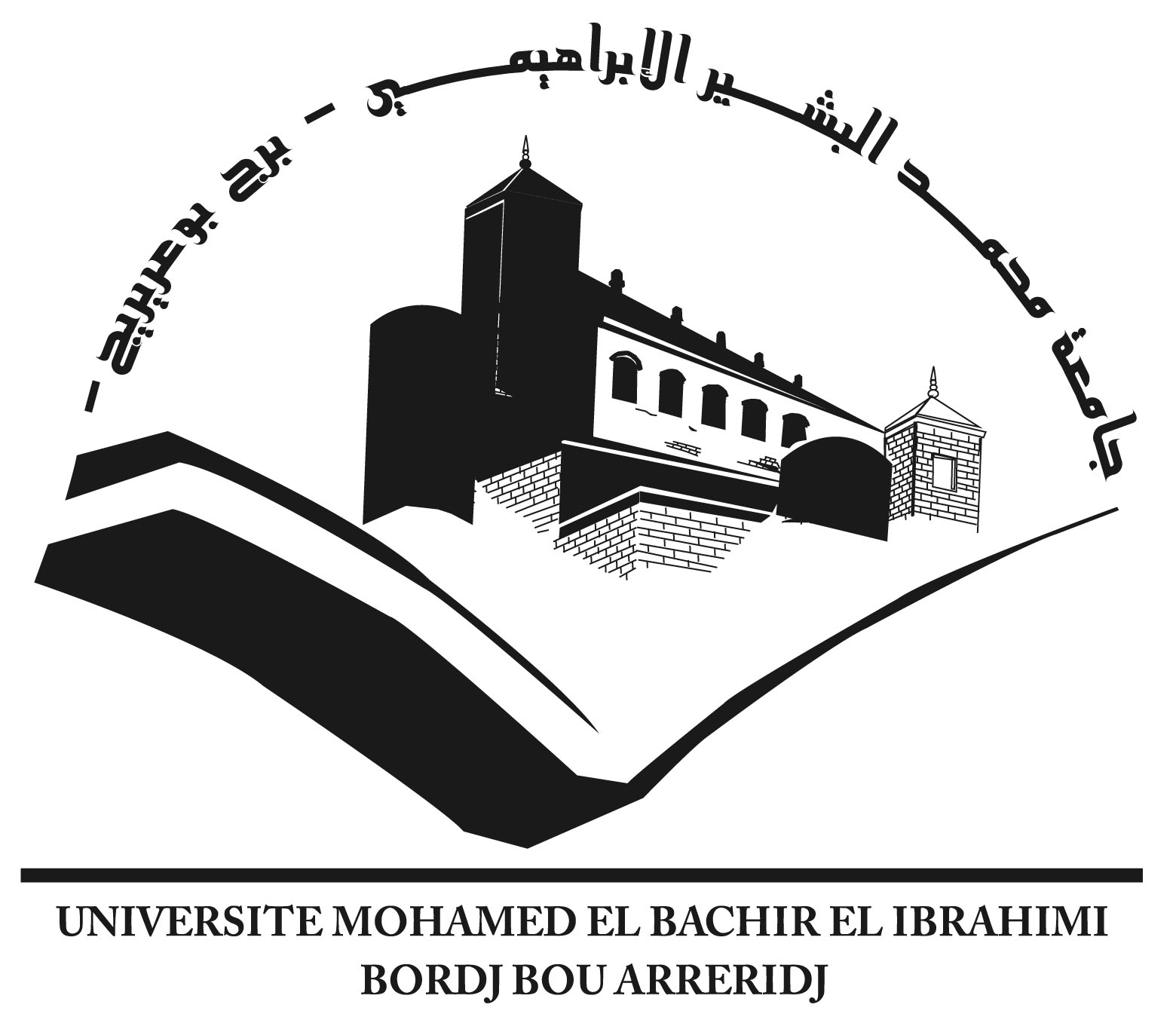 القوائم الاحتياطية للمترشحين الناجحين في الماستر 1 فئة 20بالمئة الشعبة علوم فلاحية.التخصص تحسين النباتاتالشعبة علوم بيولوجية.التخصص: بيوكيمياء.`الشعبة علوم بيولوجية.التخصص: ميكروبيولوجيا.`الشعبة بيئة ومحيط.التخصص: تنوع بيئي ومحيط.`فئة ل م د دفعة 2021 خريجي الجامعات الأخرىفئة ل م د دفعة 2021 خريجي الجامعات الأخرىفئة ل م د دفعة 2021 خريجي الجامعات الأخرىفئة ل م د دفعة 2021 خريجي الجامعات الأخرىفئة ل م د دفعة 2021 خريجي الجامعات الأخرىفئة ل م د دفعة 2021 خريجي الجامعات الأخرىفئة ل م د دفعة 2021 خريجي الجامعات الأخرىالرقمسنة الباكالوريارقم التسجيلالاسم واللقبالاسم واللقبالمعدل الترتيبيالمعدل الترتيبي120173700601637006016براهيم	ناجمبراهيم	ناجم9.38فئة الدفعات السابقة ل م د  جامعة برج بوعريريجفئة الدفعات السابقة ل م د  جامعة برج بوعريريجفئة الدفعات السابقة ل م د  جامعة برج بوعريريجفئة الدفعات السابقة ل م د  جامعة برج بوعريريجفئة الدفعات السابقة ل م د  جامعة برج بوعريريج120113055592بوبكر بن جدو11,54فئة ل م د دفعة 2021 خريجي الجامعات اخرىفئة ل م د دفعة 2021 خريجي الجامعات اخرىفئة ل م د دفعة 2021 خريجي الجامعات اخرىفئة ل م د دفعة 2021 خريجي الجامعات اخرىفئة ل م د دفعة 2021 خريجي الجامعات اخرىفئة ل م د دفعة 2021 خريجي الجامعات اخرىفئة ل م د دفعة 2021 خريجي الجامعات اخرىالرقمسنة الباكالوريارقم التسجيلالاسم واللقبالاسم واللقبالمعدل الترتيبيالمعدل الترتيبي120183700390837003908يوسفي مروانيوسفي مروان11,35220173700219437002194جعفري عمرجعفري عمر11,21فئة ل م د دفعات سابقة من جامعات أخرىفئة ل م د دفعات سابقة من جامعات أخرىفئة ل م د دفعات سابقة من جامعات أخرىفئة ل م د دفعات سابقة من جامعات أخرىفئة ل م د دفعات سابقة من جامعات أخرىفئة ل م د دفعات سابقة من جامعات أخرىالرقمسنة الباكالوريارقم التسجيلالاسم واللقبالمعدل الترتيبيالمعدل الترتيبي1201535105709جهاد طرشيجهاد طرشي11,362/////فئة الدفعات السابقة ل م د  جامعة برج بوعريريجفئة الدفعات السابقة ل م د  جامعة برج بوعريريجفئة الدفعات السابقة ل م د  جامعة برج بوعريريجفئة الدفعات السابقة ل م د  جامعة برج بوعريريجفئة الدفعات السابقة ل م د  جامعة برج بوعريريجالرقمسنة الباكالوريارقم التسجيلالاسم واللقبالمعدل الترتيبي1201433063335نوال حنيت11,19فئة خريجي النظام الكلاسيكيفئة خريجي النظام الكلاسيكيفئة خريجي النظام الكلاسيكيفئة خريجي النظام الكلاسيكيفئة خريجي النظام الكلاسيكيالرقمسنة الباكالوريارقم التسجيلالاسم واللقبالمعدل الترتيبي12000384225احمد شوشو10,76فئة ل م د دفعات سابقة من جامعات أخرىفئة ل م د دفعات سابقة من جامعات أخرىفئة ل م د دفعات سابقة من جامعات أخرىفئة ل م د دفعات سابقة من جامعات أخرىفئة ل م د دفعات سابقة من جامعات أخرىفئة ل م د دفعات سابقة من جامعات أخرىالقائمة الاحتياطيةالقائمة الاحتياطيةالقائمة الاحتياطيةالقائمة الاحتياطيةالقائمة الاحتياطيةالقائمة الاحتياطيةالرقمسنة الباكالوريارقم التسجيلالاسم واللقبالمعدل الترتيبيالمعدل الترتيبي120115074423أشواق بن صوشةأشواق بن صوشة11,36فئة الدفعات السابقة ل م د  جامعة برج بوعريريجفئة الدفعات السابقة ل م د  جامعة برج بوعريريجفئة الدفعات السابقة ل م د  جامعة برج بوعريريجفئة الدفعات السابقة ل م د  جامعة برج بوعريريجفئة الدفعات السابقة ل م د  جامعة برج بوعريريجالرقمسنة الباكالوريارقم التسجيلالاسم واللقبالمعدل الترتيبي120103058457صدام حسين	مومن10,74220103061052كاتب	نسيمة10,87320093048100خليصة بوزيان10,62